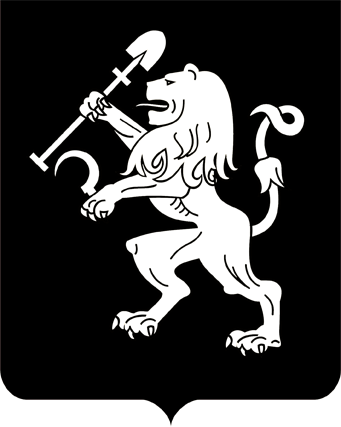 АДМИНИСТРАЦИЯ ГОРОДА КРАСНОЯРСКАРАСПОРЯЖЕНИЕО внесении изменений в Регламент администрации города КрасноярскаВ целях приведения правового акта города в соответствие с законодательством, руководствуясь статьями 41, 58, 59 Устава города Крас-ноярска:1. Внести в Регламент администрации города Красноярска, утвержденный постановлением администрации города от 21.02.2005 № 68, следующие изменения:1) в пункте 101.1: в абзаце первом слова «членов Совета Федерации Федерального Собрания» заменить словом «сенаторов», слова «члена Совета Федерации» заменить словами «сенатора Российской Федерации»;в абзаце втором слова «членов Совета Федерации Федерального Собрания» заменить словом «сенаторов»;2) абзац третий пункта 111 изложить в следующей редакции:«обращения, запросы сенаторов Российской Федерации, депутатов Государственной Думы Федерального Собрания Российской Федерации, депутатов Законодательного Собрания Красноярского края, Красноярского городского Совета депутатов;».2. Настоящее распоряжение опубликовать в газете «Городские    новости» и разместить на официальном сайте администрации города.Исполняющий обязанностиГлавы города					                                В.А. Логинов18.05.2022№ 131-р